13.05.2020 r. (środa)Dzień dobry Kochane dzieci, na dziś proponuję kilka zabaw:1.Zestaw ćwiczeń porannychZabawa orientacyjno – porządkowa Szukam przyjaciela.• Ćwiczenie tułowia – Podaj mi ręce.
Dzieci dobierają się parami i stają tyłem do siebie w rozkroku, w niewielkiej odległości od
siebie. Wykonują skłon w przód i podają ręce partnerowi przez okienko utworzone przez
rozkrok; następnie prostują się i klaszczą nad głową cztery razy.
• Podskoki – Kolano do łokcia.
Dzieci w podskokach dotykają prawym kolanem lewego łokcia i odwrotnie – lewym kolanem
prawego łokcia; ćwiczenie wykonują najpierw wolno, a potem – coraz szybciej.
• Zabawa uspokajająca – Marsz z klaskaniem.
Dzieci maszerują po obwodzie koła, licząc do czterech, następnie przykucają i cztery razy
klaszczą, a potem ponownie maszerują.2.Zabawy „Dźwięki” wydawane przez papier.	
Proszę rodziców aby ułożył przed dzieckiem różnego rodzaju papier: gazety, celofan, karton, tekturę falistą,
bibułę. Dziecko wydobywa z nich dźwięki w wymyślony przez siebie sposób – przez pocieranie,
darcie, zgniatanie, skrobanie paznokciem, uderzanie dłonią, uderzanie o różne części ciała itp.3. Proszę Was rodzice o wydrukowanie kart pracy  i przekazanie ich swoim pociechom.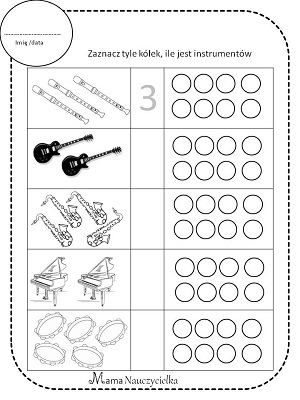 4. Zabawy z wykorzystaniem wiersza K. Datkun-Czerniak Deszczowy koncert.Kiedy deszcz pada i pada, a ja w domu jestem sama, to słyszę koncert deszczowy. Kropla kroplę goni i o szybę dzwoni: plum, plum, pla. W rynnie woda gra: szu, szu, sza. O parapet stukają kropelki, bo deszcz pada niewielki. Grają krople wesoło – na liściach też, wszędzie tam, gdzie pada deszcz!• Rytmizowanie wybranych fragmentów wiersza; powtarzanie ich w różnym tempie i z różnym natężeniem głosu.
• Tworzenie własnych melodii na sylabach: plum, plum, pla, szu, szu, sza.
• Tworzenie akompaniamentu do wiersza z wykorzystaniem woreczków foliowych, celofanu,
folii aluminiowej i gazet – według pomysłów dzieci.5. Wykonanie pracy plastycznej „Jestem muzykiem”.
Proszę aby  dzieci namalowały siebie jako muzyka grającego na wybranym instrumencie.
• Samodzielne działania dzieci; zwrócenie uwagi na poszczególne elementy postaci ludzkiej.
• Oglądanie powstałej pracy; odgadywanie przez rodziców, kogo one przedstawiają i na jakich instrumentach
dzieci grają.6.GIMNASTYKAPodczas dzisiejszych zajęć potrzebny Ci będzie plastikowy lub papierowy kubeczek.Ćwiczenia dużych grup mięśniowych – „Wędrujący kubeczek”Przekładaj kubeczek z ręki do ręki: z przodu,  z tyłu, pod kolanem, nad głową – w pozycji stojącej i w ruchu.Ćwiczenia tułowia – „Rzuć i podnieś”Stań w małym rozkroku. Połóż kubeczek na głowie. Wykonaj skłon głową w celu upuszczenia kubeczka na podłogę. Następnie wykonaj skłon tułowia z jednoczesnym podniesieniem kubeczka i umieszczenia go ponownie na głowie (podczas skłonu muszą być proste).Ćwiczenia mięśni grzbietu – „Turlamy kubeczek”Usiądź w siadzie prostym, trzymaj kubeczek oburącz na wyprostowanych nogach. Turlaj kubeczek po nogach jak najdalej w kierunku stóp i z powrotem, mając nogi proste w kolanach.Ćwiczenia mięśni grzbietu i brzucha – „Niezwykłe spotkanie”W leżeniu tyłem, kubeczek trzymaj w rękach wyciągniętych za głową. Jednocześnie podnieś ręce i nogi i dąż do spotkania rąk z kubeczkiem ze stopami. Następnie wróć do pozycji wyjściowej.Ćwiczenia oddechowe – „Do góry i na dół”W leżeniu tyłem,  połóż kubeczek na brzuchu. Przy wdechu – obserwuj wznoszenie się kubeczka; przy wydechu obserwuj jego opadanie.Ćwiczenia równowagi – „Jesteśmy uważni”W pozycji stojącej, umieść kubeczek na głowie (do góry dnem). Wykonaj trzy kroki marszu, potem powolny przysiad i wróć do pozycji wyjściowej tak, aby kubeczek nie spadł.Zadanie 7Wykonaj instrument. Użyj do tego butelki, puszki. Do środka możesz wsypać fasolę lub groch. Ozdób instrument według własnego pomysłu. Użyj do tego kolorowych kartek lub bibuły.https://www.youtube.com/watch?v=bpcYsyYDUZk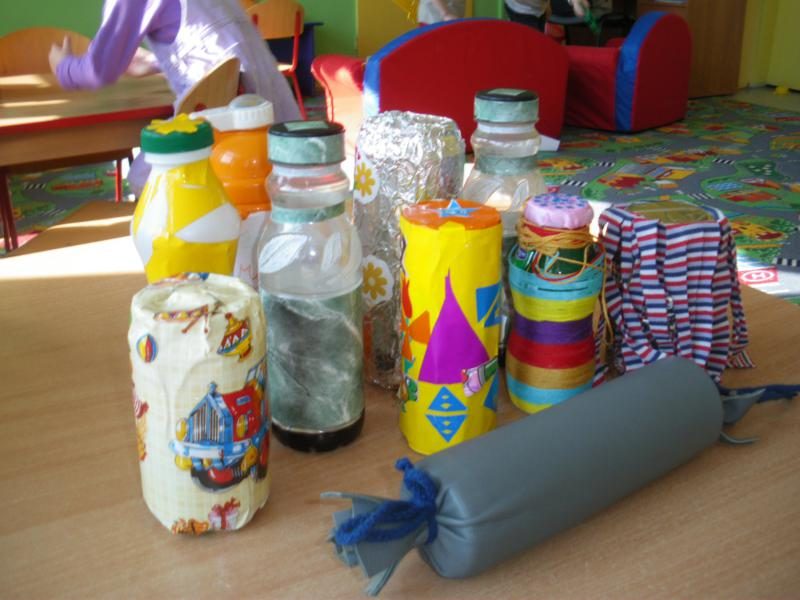 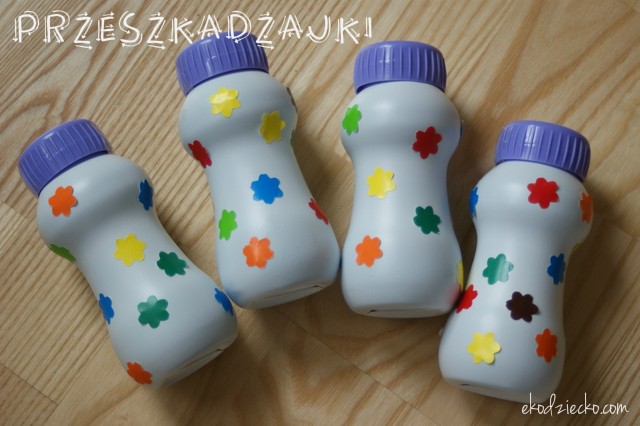 8.Zabawa „Rytmy” – rozwija umiejętność skupiania uwagi na prawidłowościach i korzystania z nich w różnych sytuacjach; „rytmy” potrzebne są przy nabywaniu umiejętności  liczenia  i rozumienia sensu mierzenia.„Rytm z klocków” – Wy i Rodzic macie po 10–12 klocków w trzech kolorach – Mama układa rytm 3–4-elementowy, a Ty odtwarzasz ten rytm (np. czerwony, czerwony, zielony, niebieski I OD POCZĄTKU , czerwony, czerwony, zielony, niebieski I OD POCZĄTKU tak samo   w jednym rzędzie. TERAZ ZMIANA   i tak po 2 lub 3 razy.9. Karta pracy- ozdób nutki tak, żeby każda była inna.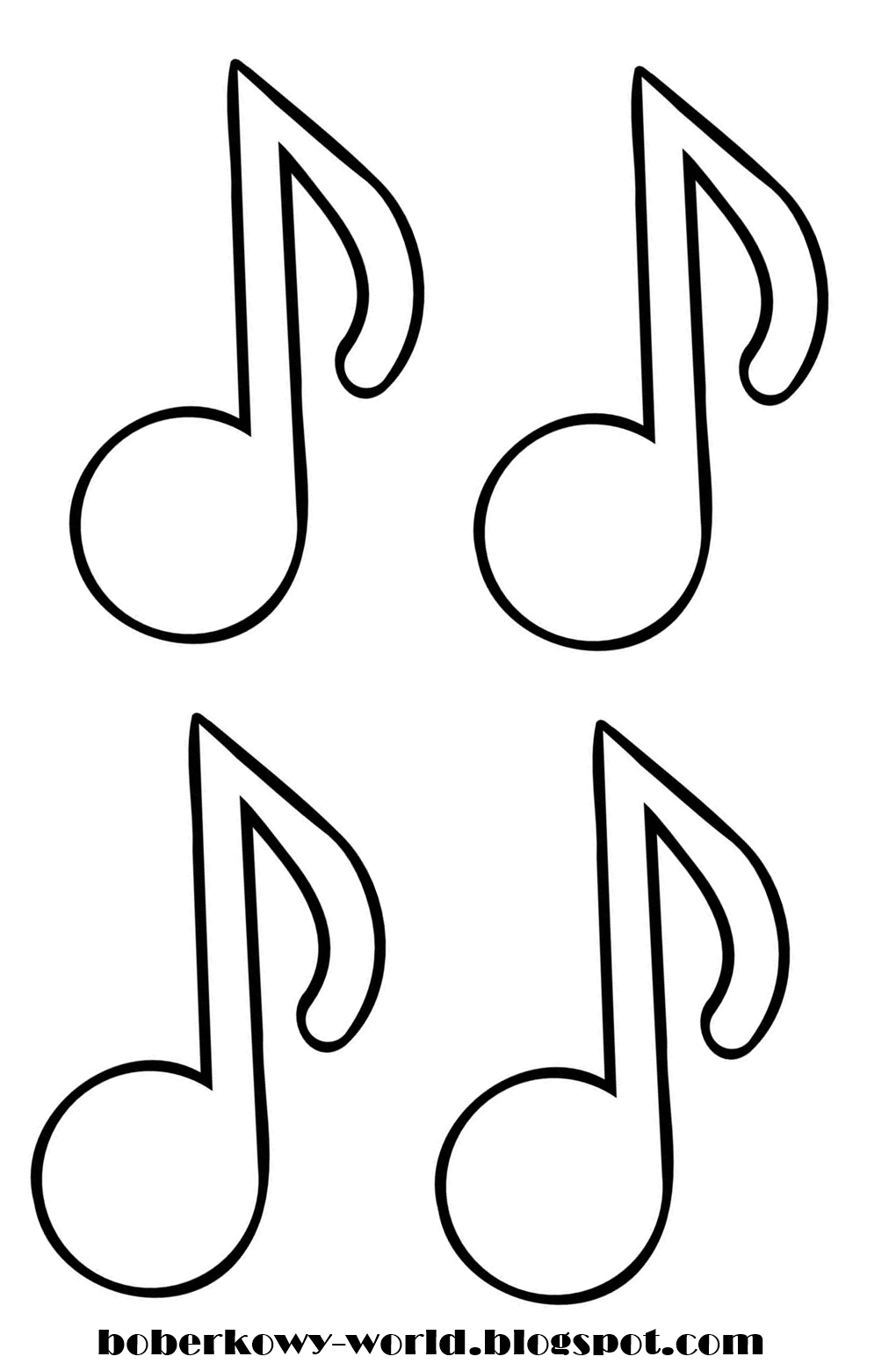 